La Autoridad de Tierras de Puerto Rico (ATPR) tiene la tarea de adquirir, conservar y preservar terrenos de alto valor agrícola para hacerlos disponibles y accesibles a los empresarios agrícolas del Estado Libre Asociado de Puerto Rico.Directorio de ATPRAlgunos de los servicios ofrecidos por la agencia son los siguientes:Se enfoca en el desarrollo económico agrícola y en adquirir tierras con potencial mediante la compra, cesión, traspaso, permuta, legado, donación o la expropiación forzosa. Ayudar a planificar, implantar y desarrollar la política agraria del Gobierno de Puerto Rico.Mantener un inventario de terrenos agrícolas a la disposición de los agricultoresFomentar el mejor uso de los terrenos agrícolas en Puerto Rico.Fomentar el surgimiento de nuevos agricultores.Proveer toda la ayuda técnica posible a los agricultores para que se desarrolle una agricultura sobre bases científicas de cultivo y producción.Fomentar el crecimiento y desarrollo de la actividad agro-industrial en la Isla y por ende, el aumento de los empleos en el sector agrícola.Facilitar el arrendamiento de terrenos agrícolas a los agricultores que requieran de dicho recurso.Ofrecer y preservar terrenos agrícolas en áreas susceptibles a inundaciones.Adquirir terrenos de alto valor agrícola para aumentar el banco de terrenos.Colaborar con otros organismos gubernamentales en el logro del crecimiento y desarrollo económico de la Isla.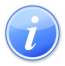 Descripción del Servicio 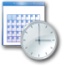 Lugar y Horario de Servicio 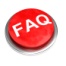 Preguntas Frecuentes